Паспорт практикиОбоснование темы, описание практикиВ современных условиях перед образовательными организациями, реализующими среднее профессиональное образование, стоит задача подготовки профессионально-компетентных специалистов, способных найти ответы на вызовы времени.Основные направления государственной политики в области подготовки квалифицированных рабочих (служащих) и специалистов среднего звена в Российской Федерации на долгосрочную перспективу в соответствии с международными стандартами, современными потребностями экономики и общества регламентированы в Федеральном законе от 29.12.2012 N 273-ФЗ "Об образовании в Российской Федерации", конкретизированы в Государственной программе Российской Федерации "Развитие образования", Федеральных проектах "Современная школа", "Молодые профессионалы" национального проекта "Образование", Стратегии развития системы среднего профессионального образования до 2030 года. В числе приоритетных направлений развития системы среднего профессионального образования обозначено внедрение методик преподавания общеобразовательных учебных предметов с учетом профессиональной направленности программ, предусматривающих интенсивную общеобразовательную подготовку обучающихся. Тема нашего практикума: «Интеграция предметного содержания общеобразовательных дисциплин с другими дисциплинами, междисциплинарными курсами».Целью которого является – анализ содержания тематического плана учебного предмета, учебной дисциплины и профессионального модуля в рамках реализуемых специальностей колледжа для установления междисциплинарных связей.Для достижения цели поставлены следующие задачи:– Представить осуществление междисциплинарных связей общеобразовательных предметов; – Проследить междисциплинарные связи между учебными предметами и профессиональными модулями.Стажировка организована методической службой колледжа под руководством заместителя директора по ИМР Снежко С. В., методистами Торгашовой Е.В. и Дивель О.А. при поддержке института развития образования Свердловской области в рамках деятельности региональной инновационной площадки по направлению «Новые формы и практики воспитания и социализации, обеспечивающие устойчивое развитие личности обучающегося». Техническое сопровождение осуществлял преподаватель информационных технологий колледжа Кошелев М. Н. В стажировке приняли активное участие преподаватели общеобразовательных дисциплин техникумов и колледжей Свердловской области, более 25 человек.Команда преподавателей колледжа представили опыт внедрения практико-ориентированных заданий в рамках получаемой специальности, а также выстраивания междисциплинарных связей общеобразовательных предметов  с общепрофессиональными дисциплинами и профессиональными модулями в ГАПОУ СО «Красноуфимский аграрный колледж».Корепанова Н. В. рассказала о выстраивании междисциплинарных связей учебного предмета «Физика» с профессиональными модулями и общепрофессиональными дисциплинами по специальностям «Электрификация и автоматизация сельского хозяйства» и «Техническое обслуживание и ремонт двигателей, систем и агрегатов автомобилей».Кошелев М. Н. представил опыт интеграция предмета «Информатика» с содержанием профессионального цикла по специальностям «Банковское дело», «Коммерция (по отраслям)», «Техническое обслуживание и ремонт двигателей, систем и агрегатов автомобилей». Овчинникова Н. А. поделилась опытом использования образовательных интернет – ресурсов при составлении интегрированных заданий на примере учебного предмета «Иностранный язык» по специальности «Техническое обслуживание и ремонт двигателей, систем и агрегатов автомобилей».  Трубеева Л. В. показала методику разработки интегрированных заданий по учебным предметам «Русский язык» и «Литература» с учетом профессиональной направленности по специальностям «Земельно-имущественные отношения» и «Коммерция (по отраслям)».В рамках мероприятия слушатели смогли выстроить межпредметные связи физики с другими учебными предметами. Педагоги с огромным интересом выполняли задания игры «Крестики-нолики». На проведенном мастер-классе «Экономь электроэнергию» присутствующие смогли проанализировать свои расходы по потребляемой электрической энергии. При решении кейс-задачи «Рассчитайте свой кредит» с Михаилом Николаевичем научились пользоваться он-лайн калькулятором различных банков. В современном мире невозможно представить себя без автомобиля, Овчинникова Надежда Андреевна представила он-лайн викторину «Дорожные знаки». Сосредоточенно все педагоги решали кейс-задачу «В мире автомобилей» на английском языке. Слушатели, стараясь ни пропустить ни одного слова, находили в профессиональном тексте признаки научного стиля. Аудитория на мастер-классе «Преобразим усадьбу Обломова» целеустремленно пытались выстроить и подобрать ландшафтное решение имения.Обмен опытом по интеграции предметного содержания общеобразовательных дисциплин с другими дисциплинами, междисциплинарными курсами позволил слушателям проследить взаимосвязь основ наук с профессиональными компетенциями; ознакомиться с методами и приемами, учебными заданиями практико-ориентированного направления, и распространить полученный опыт среди слушателей.При подготовке материалов стажировки преподаватели использовали нормативные акты: Федеральный закон от 29.12.2012 №273-ФЗ «Об образовании в Российской Федерации»; Государственная программа Российской Федерации «Развитие образования»; Национальный проект «Образование», федеральные проекты «Современная школа», «Молодые профессионалы», Стратегия развития системы СПО до 2030 годаПРИЛОЖЕНИЕ 1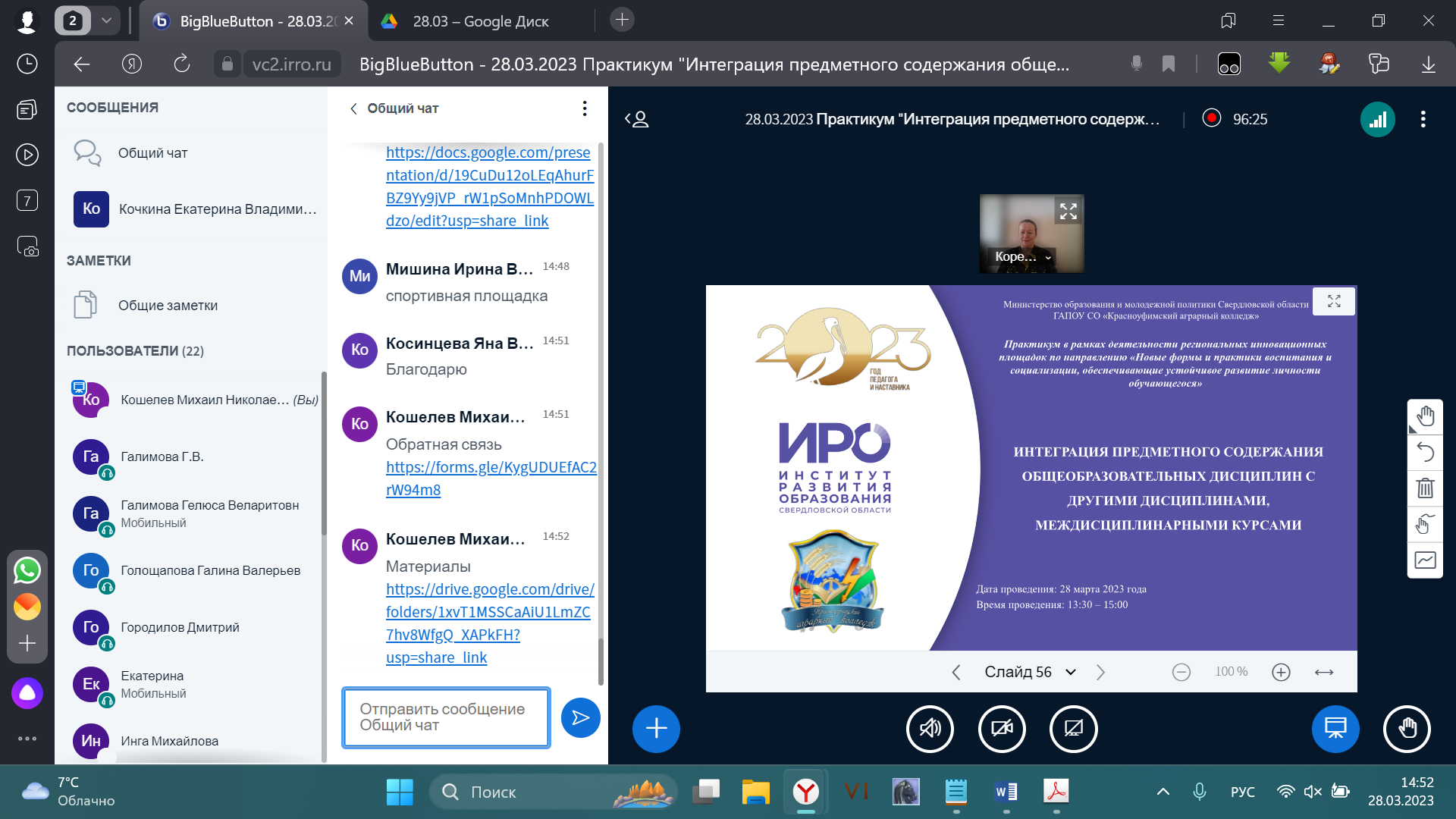 Работа преподавателя Корепановой Н.В. со слушателями практикума.ПРИЛОЖЕНИЕ 2Решение кейс-задачи «Рассчитайте свой кредит» работа Кошелева М.Н.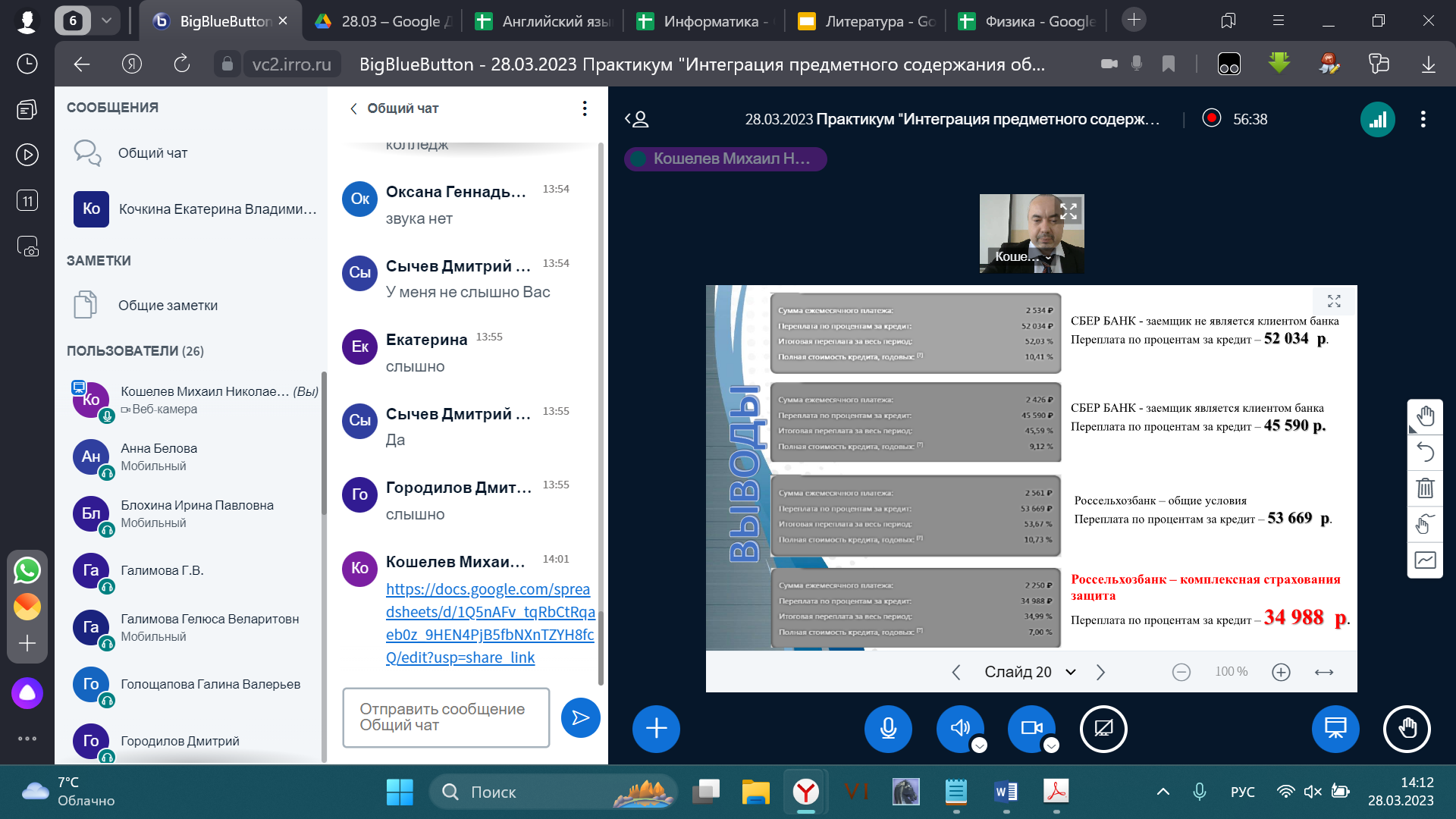 ПРИЛОЖЕНИЕ 3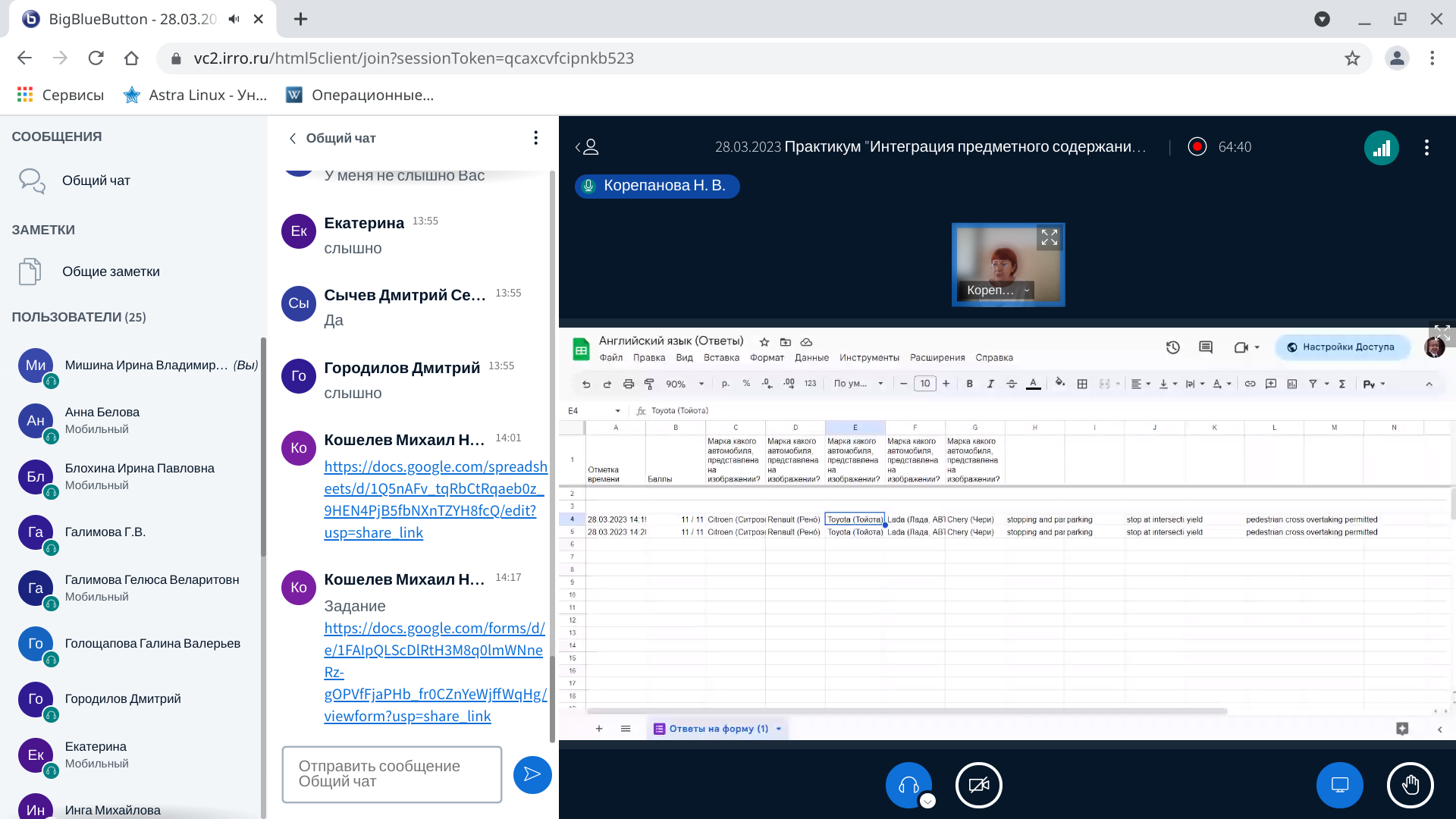 Решение он-лайн викторины «Дорожные знаки», которую представила Овчинникова Надежда Андреевна ПРИЛОЖЕНИЕ 4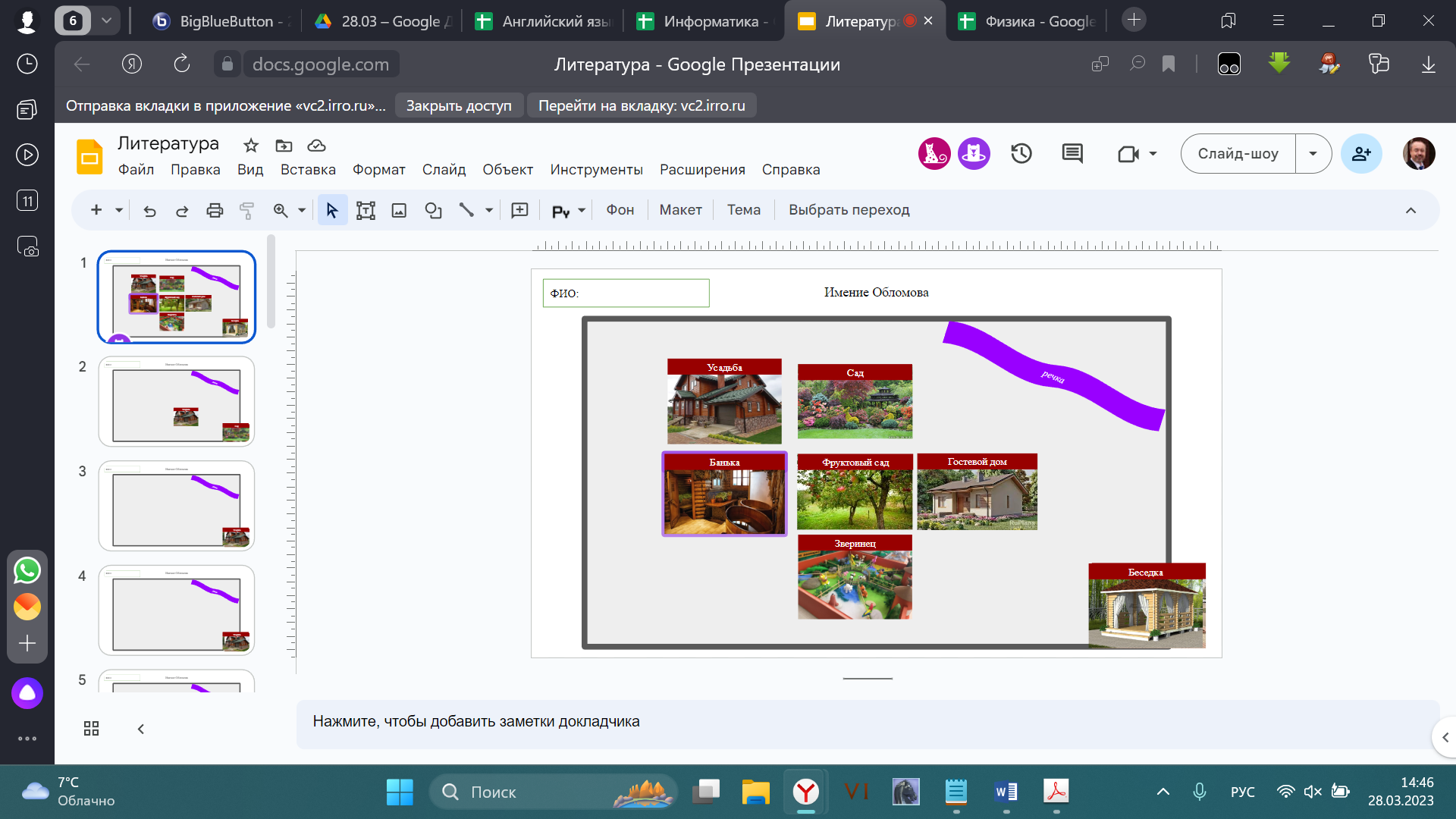 Работа с Трубеевой Л.В. на мастер-классе «Преобразим усадьбу Обломова»1.Общие сведения1.Общие сведения1.Общие сведения1.Общие сведения1.Общие сведения1.Общие сведенияНаправление представленной практики Новые формы и практики воспитания и социализации, обеспечивающие устойчивое развитие личности обучающегося Новые формы и практики воспитания и социализации, обеспечивающие устойчивое развитие личности обучающегося Новые формы и практики воспитания и социализации, обеспечивающие устойчивое развитие личности обучающегося Новые формы и практики воспитания и социализации, обеспечивающие устойчивое развитие личности обучающегося Новые формы и практики воспитания и социализации, обеспечивающие устойчивое развитие личности обучающегося Наименование/ тема практикиИнтеграция предметного содержания общеобразовательных дисциплин с другими дисциплинами, междисциплинарными курсамиИнтеграция предметного содержания общеобразовательных дисциплин с другими дисциплинами, междисциплинарными курсамиИнтеграция предметного содержания общеобразовательных дисциплин с другими дисциплинами, междисциплинарными курсамиИнтеграция предметного содержания общеобразовательных дисциплин с другими дисциплинами, междисциплинарными курсамиИнтеграция предметного содержания общеобразовательных дисциплин с другими дисциплинами, междисциплинарными курсамиФамилия, имя, отчество автора/авторов (полностью)Снежко Светлана ВалерьевнаДивель Ольга Анатольевна,Торгашова Екатерина ВикторовнаКорепанова Наталья ВладимировнаКошелев Михаил Николаевич,Овчинникова Надежда Андреевна, Трубеева Людмила ВладимировнаКошелев Михаил Николаевич,Овчинникова Надежда Андреевна, Трубеева Людмила ВладимировнаМесто работы (образовательная организация, территория, где реализуется практика)ГАПОУ СО «Красноуфимский аграрный колледж», город Красноуфимск, ул. Пролетарская, 62ГАПОУ СО «Красноуфимский аграрный колледж», город Красноуфимск, ул. Пролетарская, 62ГАПОУ СО «Красноуфимский аграрный колледж», город Красноуфимск, ул. Пролетарская, 62ГАПОУ СО «Красноуфимский аграрный колледж», город Красноуфимск, ул. Пролетарская, 62ГАПОУ СО «Красноуфимский аграрный колледж», город Красноуфимск, ул. Пролетарская, 62Название муниципального образованияГО КрасноуфимскГО КрасноуфимскГО КрасноуфимскГО КрасноуфимскГО КрасноуфимскДолжность Зам. директора по ИМРметодистПредседатель Ц(М)КПредседатель Ц(М)КпреподавательСтаж работы в данной должности61011Контактные данные для обращения (сотовый телефон, эл/почта)89530063045svetlanasnezhko75@yandex.ru89530063045svetlanasnezhko75@yandex.ru89530063045svetlanasnezhko75@yandex.ru89530063045svetlanasnezhko75@yandex.ru89530063045svetlanasnezhko75@yandex.ruЦель практики Проанализировать содержание тематического плана учебного предмета, учебной дисциплины и междисциплинарного курса в рамках одной специальности для установления междисциплинарных связейПроанализировать содержание тематического плана учебного предмета, учебной дисциплины и междисциплинарного курса в рамках одной специальности для установления междисциплинарных связейПроанализировать содержание тематического плана учебного предмета, учебной дисциплины и междисциплинарного курса в рамках одной специальности для установления междисциплинарных связейПроанализировать содержание тематического плана учебного предмета, учебной дисциплины и междисциплинарного курса в рамках одной специальности для установления междисциплинарных связейПроанализировать содержание тематического плана учебного предмета, учебной дисциплины и междисциплинарного курса в рамках одной специальности для установления междисциплинарных связейЗадачи практики– Представить осуществление междисциплинарных связей общеобразовательных предметов; – Проследить междисциплинарные связи между учебными предметами и профессиональными модулями– Представить осуществление междисциплинарных связей общеобразовательных предметов; – Проследить междисциплинарные связи между учебными предметами и профессиональными модулями– Представить осуществление междисциплинарных связей общеобразовательных предметов; – Проследить междисциплинарные связи между учебными предметами и профессиональными модулями– Представить осуществление междисциплинарных связей общеобразовательных предметов; – Проследить междисциплинарные связи между учебными предметами и профессиональными модулями– Представить осуществление междисциплинарных связей общеобразовательных предметов; – Проследить междисциплинарные связи между учебными предметами и профессиональными модулямиЦелевая группа преподаватели общеобразовательных дисциплин техникумов и колледжейпреподаватели общеобразовательных дисциплин техникумов и колледжейпреподаватели общеобразовательных дисциплин техникумов и колледжейпреподаватели общеобразовательных дисциплин техникумов и колледжейпреподаватели общеобразовательных дисциплин техникумов и колледжейСроки реализации практики (период)28 марта 2023 г.  13.30-15.0028 марта 2023 г.  13.30-15.0028 марта 2023 г.  13.30-15.0028 марта 2023 г.  13.30-15.0028 марта 2023 г.  13.30-15.002.Результаты практики2.Результаты практики2.Результаты практики2.Результаты практики2.Результаты практики2.Результаты практикиКраткое описание результатов реализации (наличие отзывов субъектов образования, наличие печатных и/или электронных свидетельств о реализации практики (указание ссылки на материалы практики, сайты)https://drive.google.com/drive/folders/1xvT1MSSCaAiU1LmZC7hv8WfgQ_XAPkFH?usp=share_link ссылка на материалы drive.google.com https://drive.google.com/drive/folders/1xvT1MSSCaAiU1LmZC7hv8WfgQ_XAPkFH?usp=share_link ссылка на материалы drive.google.com https://drive.google.com/drive/folders/1xvT1MSSCaAiU1LmZC7hv8WfgQ_XAPkFH?usp=share_link ссылка на материалы drive.google.com https://drive.google.com/drive/folders/1xvT1MSSCaAiU1LmZC7hv8WfgQ_XAPkFH?usp=share_link ссылка на материалы drive.google.com https://drive.google.com/drive/folders/1xvT1MSSCaAiU1LmZC7hv8WfgQ_XAPkFH?usp=share_link ссылка на материалы drive.google.com Используемые технологии, методики, техники, приемыИгровыеИКТВикторинаБеседа Опрос ИгровыеИКТВикторинаБеседа Опрос ИгровыеИКТВикторинаБеседа Опрос ИгровыеИКТВикторинаБеседа Опрос ИгровыеИКТВикторинаБеседа Опрос Ресурсы, необходимые для внедрения практики:-кадровые ресурсы;-научно-методические;-материально-технические;-ресурсы социального партнерствакадровые ресурсы – педагоги СПОнормативная база – Федеральный закон от 29.12.2012 №273-ФЗ «Об образовании в Российской Федерации»; Государственная программа Российской Федерации «Развитие образования»; национальный проект «Образование», федеральные проекты «Современная школа», «Молодые профессионалы», Стратегия развития системы СПО до 2030 годаматериально-технические – компьютер, платформа BigBlueButton,сервис Google дисккадровые ресурсы – педагоги СПОнормативная база – Федеральный закон от 29.12.2012 №273-ФЗ «Об образовании в Российской Федерации»; Государственная программа Российской Федерации «Развитие образования»; национальный проект «Образование», федеральные проекты «Современная школа», «Молодые профессионалы», Стратегия развития системы СПО до 2030 годаматериально-технические – компьютер, платформа BigBlueButton,сервис Google дисккадровые ресурсы – педагоги СПОнормативная база – Федеральный закон от 29.12.2012 №273-ФЗ «Об образовании в Российской Федерации»; Государственная программа Российской Федерации «Развитие образования»; национальный проект «Образование», федеральные проекты «Современная школа», «Молодые профессионалы», Стратегия развития системы СПО до 2030 годаматериально-технические – компьютер, платформа BigBlueButton,сервис Google дисккадровые ресурсы – педагоги СПОнормативная база – Федеральный закон от 29.12.2012 №273-ФЗ «Об образовании в Российской Федерации»; Государственная программа Российской Федерации «Развитие образования»; национальный проект «Образование», федеральные проекты «Современная школа», «Молодые профессионалы», Стратегия развития системы СПО до 2030 годаматериально-технические – компьютер, платформа BigBlueButton,сервис Google дисккадровые ресурсы – педагоги СПОнормативная база – Федеральный закон от 29.12.2012 №273-ФЗ «Об образовании в Российской Федерации»; Государственная программа Российской Федерации «Развитие образования»; национальный проект «Образование», федеральные проекты «Современная школа», «Молодые профессионалы», Стратегия развития системы СПО до 2030 годаматериально-технические – компьютер, платформа BigBlueButton,сервис Google дискСведения о представлении воспитательной практики в рамках научно-методических мероприятий муниципального/регионального уровня.Согласно плану работы РИП проводили практикум.Согласно плану работы РИП проводили практикум.Согласно плану работы РИП проводили практикум.Согласно плану работы РИП проводили практикум.Согласно плану работы РИП проводили практикум.3. Перспективы развития практики3. Перспективы развития практики3. Перспективы развития практики3. Перспективы развития практики3. Перспективы развития практики3. Перспективы развития практикиОценка возможности тиражирования практикиПрактику возможно провести на любой онлайн платформе, также в очном формате. Данные приемы, результаты деятельности могут быть включены в рабочие программы по УП, что позволит проследить и создать междисциплинарные связи. Поможет в составлении практико-ориентированного блока при создании рабочих программ УП по новым ФГОСПрактику возможно провести на любой онлайн платформе, также в очном формате. Данные приемы, результаты деятельности могут быть включены в рабочие программы по УП, что позволит проследить и создать междисциплинарные связи. Поможет в составлении практико-ориентированного блока при создании рабочих программ УП по новым ФГОСПрактику возможно провести на любой онлайн платформе, также в очном формате. Данные приемы, результаты деятельности могут быть включены в рабочие программы по УП, что позволит проследить и создать междисциплинарные связи. Поможет в составлении практико-ориентированного блока при создании рабочих программ УП по новым ФГОСПрактику возможно провести на любой онлайн платформе, также в очном формате. Данные приемы, результаты деятельности могут быть включены в рабочие программы по УП, что позволит проследить и создать междисциплинарные связи. Поможет в составлении практико-ориентированного блока при создании рабочих программ УП по новым ФГОСПрактику возможно провести на любой онлайн платформе, также в очном формате. Данные приемы, результаты деятельности могут быть включены в рабочие программы по УП, что позволит проследить и создать междисциплинарные связи. Поможет в составлении практико-ориентированного блока при создании рабочих программ УП по новым ФГОС